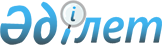 Қазақстан Республикасы Үкіметінің кейбір шешімдерінің күші жойылды деп тану туралыҚазақстан Республикасы Үкіметінің 2015 жылғы 4 маусымдағы № 405 қаулысы

      Қазақстан Республикасының Үкіметі ҚАУЛЫ ЕТЕДІ:



      1. Осы қаулыға қосымшаға сәйкес Қазақстан Республикасы Үкіметінің кейбір шешімдерінің күші жойылды деп танылсын.



      2. Осы қаулы алғашқы ресми жарияланған күнінен бастап қолданысқа енгізіледі.      Қазақстан Республикасының

      Премьер-Министрі                                  К.Мәсімов

Қазақстан Республикасы  

Үкіметінің        

2015 жылғы 4 маусымдағы 

№ 405 қаулысына     

қосымша          

Қазақстан Республикасы Үкіметінің күші жойылған кейбір шешімдерінің тізбесі

      1. «Туризм саласындағы мамандарды кәсіптік даярлауға, қайта даярлауға және олардың біліктілігін арттыруға қойылатын жалпы талаптарды бекіту туралы» Қазақстан Республикасы Үкіметінің 2008 жылғы 23 қыркүйектегі № 878 қаулысы (Қазақстан Республикасының ПҮАЖ-ы, 2008 ж., № 39, 427-құжат).



      2. «Туристік қызмет көрсетудің үлгі шартын бекіту туралы» Қазақстан Республикасы Үкіметінің 2008 жылғы 16 қазандағы № 957 қаулысы (Қазақстан Республикасының ПҮАЖ-ы, 2008 ж., № 40, 453-құжат).



      3. «Туристік қызмет көрсету ережесін бекіту туралы» Қазақстан Республикасы Үкіметінің 2008 жылғы 16 қазандағы № 958 қаулысы (Қазақстан Республикасының ПҮАЖ-ы, 2008 ж., № 41, 456-құжат).



      4. «Туроператорлық қызметті лицензиялаудың кейбір мәселелері туралы» Қазақстан Республикасы Үкіметінің 2012 жылғы 25 желтоқсандағы № 1670 қаулысының 1-тармағы (Қазақстан Республикасының ПҮАЖ-ы, 2013 ж., № 5, 104-құжат).
					© 2012. Қазақстан Республикасы Әділет министрлігінің «Қазақстан Республикасының Заңнама және құқықтық ақпарат институты» ШЖҚ РМК
				